ГУБЕРНАТОР КОСТРОМСКОЙ ОБЛАСТИПОСТАНОВЛЕНИЕот 1 октября 2014 г. N 192О СОВЕТЕ ПО ДЕЛАМ НАЦИОНАЛЬНОСТЕЙ, РЕЛИГИЙИ КАЗАЧЕСТВА ПРИ ГУБЕРНАТОРЕ КОСТРОМСКОЙ ОБЛАСТИВо исполнение поручения полномочного представителя Президента Российской Федерации в Центральном федеральном округе Беглова А.Д., данного в рамках протокола семинара-совещания от 18 июня 2014 года N 1, в целях сохранения межнационального и межконфессионального согласия в регионе, профилактики и противодействия любым формам проявления экстремизма постановляю:1. Образовать Совет по делам национальностей, религий и казачества при губернаторе Костромской области.2. Утвердить:1) Положение о Совете по делам национальностей, религий и казачества при губернаторе Костромской области (приложение N 1);2) состав Совета по делам национальностей, религий и казачества при губернаторе Костромской области (приложение N 2).3. Настоящее постановление вступает в силу со дня его официального опубликования.ГубернаторКостромской областиС.СИТНИКОВПриложение N 1УтвержденопостановлениемгубернатораКостромской областиот 1 октября 2014 г. N 192ПОЛОЖЕНИЕО СОВЕТЕ ПО ДЕЛАМ НАЦИОНАЛЬНОСТЕЙ, РЕЛИГИЙИ КАЗАЧЕСТВА ПРИ ГУБЕРНАТОРЕ КОСТРОМСКОЙ ОБЛАСТИГлава 1. ОБЩИЕ ПОЛОЖЕНИЯ1. Совет по делам национальностей, религий и казачества при губернаторе Костромской области (далее - Совет) является совещательным органом, образованным в целях сохранения межнационального и межконфессионального согласия в регионе, профилактики и противодействия любым формам проявления экстремизма.2. Совет в своей деятельности руководствуется Конституцией Российской Федерации, Федеральными законами от 17 июня 1996 года N 74-ФЗ "О национально-культурной автономии", от 19 мая 1995 года N 82-ФЗ "Об общественных объединениях", от 26 сентября 1997 года N 125-ФЗ "О свободе совести и о религиозных объединениях", от 5 декабря 2005 года N 154-ФЗ "О государственной службе российского казачества", Указом Президента Российской Федерации от 19 декабря 2012 года N 1666 "О стратегии государственной национальной политики Российской Федерации на период до 2025 года", Уставом Костромской области, иными нормативными правовыми актами Российской Федерации и Костромской области, а также настоящим положением.Глава 2. ЗАДАЧИ И ФУНКЦИИ СОВЕТА3. Основными задачами Совета являются:1) содействие установлению и укреплению связей между национальными общественными объединениями, религиозными организациями, казачеством и губернатором Костромской области, органами государственной власти Костромской области, территориальными органами федеральных органов исполнительной власти в Костромской области;2) поддержка деятельности национальных общественных объединений, религиозных организаций и казачества в сохранении и развитии национального языка, культуры, самобытности, свободы совести и вероисповедания;3) содействие свободному развитию малых народов, проживающих на территории Костромской области;4) содействие установлению межнационального, межконфессионального диалога достижением взаимной терпимости и уважения в отношениях между представителями различных национальностей и вероисповеданий;5) участие в выработке рекомендаций по проведению национальной политики, реализации прав и свобод совести и свободы вероисповедания и по вопросам возрождения казачества в регионе.4. В целях реализации поставленных задач Совет осуществляет следующие функции:1) обеспечивает взаимодействие национальных общественных объединений, религиозных организаций и казачества с губернатором Костромской области, органами государственной власти Костромской области, территориальными органами федеральных органов исполнительной власти в Костромской области в социально-экономической, политической и культурной сферах;2) разъясняет национальным общественным объединениям, религиозным организациям и казачеству мотивы принятия губернатором, исполнительными органами Костромской области тех или иных решений;(в ред. постановления губернатора Костромской области от 13.12.2022 N 273)3) готовит рекомендации по совершенствованию и более эффективному применению федерального законодательства, законодательства Костромской области по вопросам государственной национальной политики, затрагивающим взаимоотношения исполнительных органов Костромской области, территориальных органов федеральных органов исполнительной власти в Костромской области и религиозных объединений, возрождения российского казачества;(в ред. постановления губернатора Костромской области от 13.12.2022 N 273)4) рассматривает проблемные вопросы в сфере национальной политики Костромской области, межконфессиональных отношений и казачества, готовит предложения по их решению;5) готовит предложения по совместным действиям органов государственной власти Костромской области, национальных общественных объединений, религиозных организаций и казачества, научных учреждений и средств массовой информации по вопросам, связанным с развитием и сохранением национального языка, культуры и самобытности представителей различных национальностей, проживающих в Костромской области, с соблюдением прав граждан и религиозных организаций при осуществлении свободы совести, а также вопросов, связанных с возрождением костромского казачества;6) вырабатывает рекомендации по совершенствованию взаимодействия органов государственной власти Костромской области, территориальных органов федеральных органов исполнительной власти в Костромской области и национальных общественных объединений, религиозных организаций и казачества;7) готовит в пределах своей компетенции предложения по отдельным проектам федеральных законов, нормативных правовых актов Российской Федерации и Костромской области, концепций федеральных целевых и иных программ по основным направлениям государственной национальной политики, вопросам защиты свободы совести и свободы вероисповедания и возрождения российского казачества.Глава 3. ПРАВА СОВЕТА5. Совет имеет право:1) запрашивать и получать информацию от территориальных органов федеральных органов исполнительной власти в Костромской области, исполнительных органов Костромской области, органов местного самоуправления муниципальных образований Костромской области, организаций и учреждений по вопросам межнациональных, межконфессиональных отношений и казачества;(в ред. постановления губернатора Костромской области от 13.12.2022 N 273)2) участвовать в разработке и реализации программ по национальным, религиозным вопросам и вопросам реализации государственной политики в отношении российского казачества;3) рассматривать и вносить предложения по вопросам национальной политики, защиты прав и свобод совести и вероисповедания, в отношении казачества в органы государственной власти Костромской области, местного самоуправления муниципальных образований Костромской области, организации и учреждения Костромской области;4) создавать временные рабочие группы по отдельным направлениям и сферам национальной политики с привлечением в установленном порядке в качестве экспертов представителей органов местного самоуправления муниципальных образований Костромской области, научных и образовательных организаций, учреждений культуры и искусства, религиозных организаций, правоохранительных органов, средств массовой информации и т.д.Глава 4. ОРГАНИЗАЦИЯ ДЕЯТЕЛЬНОСТИ СОВЕТА6. В состав Совета входят представители территориальных органов федеральных органов исполнительной власти в Костромской области, органов государственной власти Костромской области, органов местного самоуправления муниципальных образований Костромской области, Общественной палаты Костромской области, национальных общественных объединений, религиозных организаций, казачьих обществ.7. Председателем Совета является губернатор Костромской области.8. Заседания Совета проводятся по мере необходимости, но не реже 1 раза в квартал по решению председателя Совета или по предложению членов Совета.9. На заседаниях Совета рассматриваются вопросы, предлагаемые к обсуждению членами Совета или структурными подразделениями аппарата администрации Костромской области, исполнительными органами Костромской области, органами местного самоуправления муниципальных образований Костромской области.(в ред. постановления губернатора Костромской области от 13.12.2022 N 273)10. Решения Совета принимаются простым большинством голосов членов Совета, присутствующих на заседании. При равенстве голосов голос председательствующего на заседании Совета является решающим. Заседание Совета считается правомочным, если на нем присутствует не менее 2/3 членов Совета.11. Решения Совета носят рекомендательный характер и оформляются протоколом, который подписывает председатель Совета.12. Организационно-техническое обеспечение деятельности Совета осуществляет управление по вопросам внутренней политики администрации Костромской области.13. Совет прекращает свою деятельность согласно постановлению губернатора Костромской области.Приложение N 2УтвержденпостановлениемгубернатораКостромской областиот 1 октября 2014 г. N 192СОСТАВСОВЕТА ПО ДЕЛАМ НАЦИОНАЛЬНОСТЕЙ, РЕЛИГИЙИ КАЗАЧЕСТВА ПРИ ГУБЕРНАТОРЕ КОСТРОМСКОЙ ОБЛАСТИ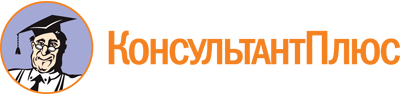 Постановление Губернатора Костромской области от 01.10.2014 N 192
(ред. от 24.04.2023)
"О Совете по делам национальностей, религий и казачества при губернаторе Костромской области"
(вместе с "Положением о Совете по делам национальностей, религий и казачества при губернаторе Костромской области")Документ предоставлен КонсультантПлюс

www.consultant.ru

Дата сохранения: 10.06.2023
 Список изменяющих документов(в ред. постановлений губернатора Костромской областиот 04.12.2015 N 223, от 25.12.2015 N 246, от 23.03.2016 N 51,от 04.06.2016 N 106, от 04.08.2016 N 162, от 18.04.2019 N 76,от 13.07.2020 N 131, от 17.12.2020 N 291, от 29.10.2021 N 245,от 20.05.2022 N 89, от 13.12.2022 N 273, от 24.04.2023 N 69)Список изменяющих документов(в ред. постановления губернатора Костромской области от 13.12.2022 N 273)Список изменяющих документов(в ред. постановлений губернатора Костромской области от 18.04.2019 N 76,от 13.07.2020 N 131, от 17.12.2020 N 291, от 29.10.2021 N 245,от 20.05.2022 N 89, от 13.12.2022 N 273, от 24.04.2023 N 69)СитниковСергей Константинович-губернатор Костромской области, председатель СоветаБогдановИван Анатольевич-заместитель губернатора Костромской области, заместитель председателя СоветаЛаринаОльга Борисовна-заместитель начальника управления по вопросам внутренней политики администрации Костромской области, секретарь СоветаАндреевСергей Борисович-председатель Костромской областной общественной организации "Костромское объединение цыган" (по согласованию)БабаевКамран Насруллаевич-председатель Костромской областной общественной организации по укреплению единства и развитию этнокультурного многообразия народов "Многонациональная Кострома" (по согласованию)БодоринВладимир Дмитриевич-председатель Межрегиональной общественной организации сохранения и развития национально-культурных ценностей народов Молдовы "ПЛАЙ НАТАЛ" (Родной край) (по согласованию)ВасиленкоНаталья Владимировна-председатель общественной организации Костромской области "Костромское объединение немцев" (по согласованию)ВасильковаЕкатерина Александровна-директор департамента по труду и социальной защите населения Костромской областиВоронинаОльга Владимировна-заместитель главы Администрации города Костромы (по согласованию)ГумеровФлун Фагимович-председатель региональной общественной организации "Национально-культурная автономия татар Костромской области" (по согласованию)ДеменковСергей Анатольевич-заместитель председателя Костромской областной Думы, председатель комитета по здравоохранению, социальной политике и занятости населения (по согласованию)ДжуваликянАрмине Симоновна-председатель совета общественной организации Региональной армянской национально-культурной автономии Костромской области" (по согласованию)ЕгоровАлександр Викторович-первый заместитель (товарища) атамана Восточного окружного казачьего общества Войскового казачьего общества "Центральное казачье войско" (по согласованию)ЖабкоИрина Владимировна-директор департамента информационной политики, анализа и развития коммуникационных ресурсов Костромской областиЖуринаЕлена Викторовна-заместитель губернатора Костромской областиЗахаровЛеонид Александрович-заместитель директора департамента региональной безопасности Костромской областиИсаковаЕлена Павловна-председатель комитета по делам молодежи Костромской областиКозюбердаАлексей Николаевич-начальник Центра по противодействию экстремизму УМВД России по Костромской области, подполковник полиции (по согласованию)МамедоваУлвия Арифовна-председатель исполкома Костромской городской молодежной общественной организации "Союз азербайджанской молодежи" ("САМ") (по согласованию)МанукянГеворк Самвелович-председатель регионального отделения Общероссийской общественной организации "Союз армян России" в Костромской области (по согласованию)МорозовИлья Николаевич-директор департамента образования и науки Костромской областиНазинаМарина Александровна-директор департамента культуры Костромской областиРихтерМаксим Сергеевич-протоиерей, настоятель и председатель приходского совета местной религиозной организации православного прихода Храма Пророка Божия Илии г. Костромы Костромской епархии Русской Православной Церкви, руководитель епархиального отдела по взаимодействию с казачеством (по согласованию)РумянцеваМилена Александровна-директор автономной некоммерческой организации "Костромской Дом национальностей" (по согласованию)РуппоНисон Мендл-главный раввин Костромы и Костромской области (по согласованию)СайдашевРишат Рашидович-председатель местной религиозной организации "Мусульманское религиозное объединение г. Костромы" (по согласованию)СаттароваЭльза Гаджикерим-кызы-президент Костромской городской общественной организации "Азербайджанский культурный центр" ("АКЦ") (по согласованию)СмирновДмитрий Анатольевич-начальник Управления Минюста России по Костромской области (по согласованию)СтецураАлексей Андреевич-руководитель Государственной инспекции труда в Костромской области (по согласованию)ТодадзеЛевани Теймуразович-президент местной общественной организации "Грузинская национально-культурная автономия города Костромы" (по согласованию)ХагиеваВиктория Игоревна-начальник отдела по взаимодействию с политическими партиями и общественными объединениями управления по вопросам внутренней политики администрации Костромской областиХусаиновСергей Вячеславович-председатель Костромской областной общественной организации адаптации и интеграции соотечественников "Объединенная Среднеазиатская община" (по согласованию)ЧугуноваОльга Дмитриевна-Председатель Костромского регионального отделения Общероссийской общественно-государственной организации "Ассамблея народов России", члена Общественной палаты Костромской области (по согласованию)-представитель УФСБ России по Костромской области (по согласованию)